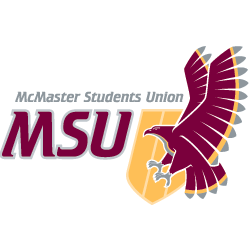 JOB DESCRIPTIONVolunteerPosition Title:Horizons Sessions CoordinatorTerm of Office:March 1 to August 30Supervisor:Horizons CoordinatorRemuneration:Volunteer positionHours of Work:3-5 hours per week (minimum) with hours of work increasing as the event date approachesGeneral Scope of DutiesThe Sessions Coordinator is responsible for planning and organizing all sessions for the Horizons Conference.  This will consist of researching best practices in mentorship and transitioning to University, coming up with new and effective activities and themes. Emphasis will be placed on designing activities with a tangible take-away that delegates will be able to look back on. The Sessions Coordinator will work closely with the Planning Team, attending all meetings and training sessions. During the conference weekend, this position will transition into a Leadership Developer (LD).Major Duties and ResponsibilitiesMajor Duties and ResponsibilitiesMajor Duties and ResponsibilitiesCategoryPercentSpecificsFinancial & Budgeting Function                       5%Work within a budget assigned by the Coordinator to plan supplies needed for all sessionsResearch items needed for proposed session events and present it to the CoordinatorCommunications Function                           40%Submit proposed session activities to the Horizons CoordinatorCoordinate all group sessions for the Horizons ConferencePrepare information for Leadership Developer and Delegate manuals regarding session detailsWork with the other Planning Team members to plan and conduct the volunteer application and interview processFacilitate training of all Leadership Developers regarding proper delivery of sessions during staff trainingAssist in the promotions for staff and delegate recruitment for the Horizons ConferenceLeadership & Facilitation Function30%Lead breakout sessions for groups of 10-12 delegates during the conference weekendFoster the development of leadership skills in othersSensitively respond to student issues and concernsEstablish and maintain an environment that is conductive of personal development and ensures that delegates feel safe and secureActively mediate conflict in a holistic mannerCollaborate with co-LDs prior to the conference weekend to plan a group theme and session room decorationsCollaborate with co-LDs prior to the conference weekend to contact delegates and welcome them to the Horizons conferenceResearch Function20%Investigate university transition programs offered by other institutionsRead published research about leadership development, university transitioning, etc. Collect and interpret feedback from Planning Team members on how to improve sessions moving forwardOther            5%Attend all Horizons Planning Team meetingsWork with the other Planning Team members to plan and conduct the volunteer application and interview processPrepare session bags for delegate groups containing all necessary suppliesRegularly update the transition report throughout the duration of conference planning. To be completed post conferenceOther tasks as assigned by the Coordinator Knowledge, Skills and AbilitiesPrior experience attending or planning leadership conference or workshops an assetMust be creative, flexible, and open to new ideasStrong organization and time management skillsStrong interpersonal and communication skills to foster positive relationships with delegatesExcellent speaking, listening, and facilitation skills Approachable and accessible to student needs and concernsSensitivity to diverse lived experiences from a wide range of backgroundsExperience in conflict mediation is an assetTeamwork Effort & ResponsibilityAttention to detail Responsible for the overall success of the conference, with emphasis on the sessions during the conferenceExpected to interact closely with other conference staff and youth delegates The Sessions Coordinator is expected to be a positive role model during the conference and beyond, maintaining professionalism with all delegatesWorking ConditionsTime demands may exceed stated hours of work, especially as the conference approachesMost work can be completed in a shared office space or from homeTraining and ExperienceExperience with previous or other leadership conferences is an assetExperience creating and leading leadership programs is an assetExperience facilitating training sessions is an assetPrevious leadership or mentorship experience is an asset but not requiredAdditional required training will be provided by the Horizons CoordinatorEquipmentPersonal computer